Istituto Nazionale di Fisica Nucleare	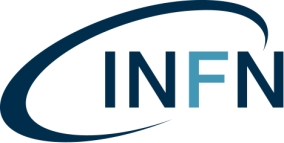 SEZIONE DI FIRENZESesto Fiorentino, _______________________To _________________________e-mail _____________________SUBJECT: Call for a Quotation CUP ________________ (to be mentioned on quotation)According to Italian law D.Lgs. n. 36/2023 article 50 paragraph 1, letter a) and b), we would like you to formulate your best quotation for the following items:The quotation should be sent through https://app.albofornitori.it/alboeproc/albo_infneproc?locale=en .The quotation must report, as addressed reference:Istituto	Nazionale	di	Fisica	Nucleare Sezione di FirenzeVia G. Sansone 150019 Sesto Fiorentino (FI)ItalyC.F. 84001850589 - P.I. (VAT) 04430461006Please indicate the following term of conditions:validity of the quotationprices DAP Sesto Fiorentinoplace of delivery: INFN Laboratories, Via Bruno Rossi 1, 50019 Sesto Fiorentino (FI) Italyterms of payment: 30 days net after delivery. The invoice must be strictly sent to the administration: acquisti@fi.infn.it. We do not guarantee payment if the invoice will be sent to another email address.With our Best Regards,Il Responsabile Unico del ProgettoQUANTITYDESCRIPTION